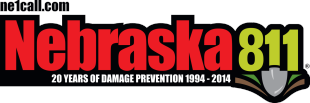 STATEWIDE ONE-CALL NOTIFICATION CENTER BOARD OF DIRECTORS BOARD MEETING AGENDA				             Feb.15, 2018    Location: Comfort Inn10729 J StreetOmaha, Ne. Committee Meetings: 9:00 am                                                        Board meeting: 10:00 am        Call Meeting to Order – Board ChairHousekeeping -  Meeting Notice posted – On the Web – Addressing the boardRoll Call –Introductions Guest’s introductionsApproval of Meeting Agenda –Approval of Minutes of the previous MeetingDec. 7th meeting Jan. 30th Special meeting Public Comment ( limited to 20 minutes total)Committee Reports:  Policy Committee Verbiage on Design TicketsLegislature Committee Legislative ActivityAdvertising Committee DPRC Center –DPRC Status Report – Tyler  Outreach report – Jill9.	Treasurer’s Report: - John B.New bill paying processThe Plan moving forwardQuestions / Concerns 10	State Fire Marshal’s Report – David’s Update –Report on Ne. AG’s Non Compliance ReportKevin’s Report and meeting dates for 2018Regina’s Updates Questions / Concerns for David, Kevin or Regina  Old BusinessDirt Reporting toolLB 1031Special meetingHearing on LB 1031National Dig Safe Month  Underground Safety Summit UpdateNew BusinessNew One Call Bill LanguageProposed 2018 language changes to Rule and Reg. Large projects 2018 Stakeholder Roundtable ScheduleProclamation Signing – April 2nd Survey – Excavators Call Center Effectiveness – How is this measured 2018 Locator Workshops 811 School programs – 2018 2018 Committee’s One Call Tickets – Who can view What?What is your job on the Ne811 board.Common Ground of Nebraska Report –  CGN Updates Next CGN Meeting – Underground Safety Summit – Feb. 21st in Lincoln.Closing Comments from the Chair –A challenge for all Board membersMetro vs RuralStakeholders Next meeting date and site –  April 12th in Lincoln Adjournment:The public may request that items be added to the Agenda if such requests are received 24 Hours prior to any scheduled meeting. Requests must be in writing and directed to: Val Snyder, NE811 Board Chairperson; 3808 28th Ave. Suite B. Kearney, Nebraska 68845                                                       Or                   E Mail to – val.snyder@tallgrassenergylp.com